Unit: Soil & Geology 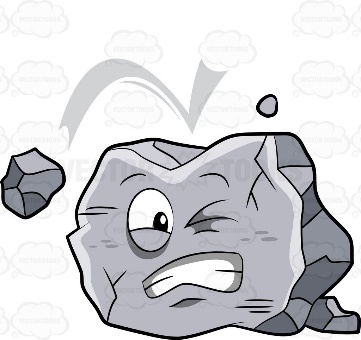 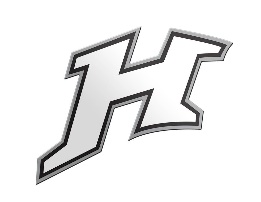 Chps. 7 & 9TypeDescriptionPointsNotesDay 1:  Soil & Geology (fill in)FRQPlate Tectonic Theory & Tsunamis Part 1NotesDay 2:  Plate Tectonics (fill in)WkstSoil & Geology:  Half-life: Check yourselfNotesDay 3:  Earthquakes & Volcanoes (handwritten)NotesDay 4:  Weathering (handwritten)NotesDay 5:  Soil Formation & Erosion (handwritten-yellow paper)NotesDay 6:  Soil Properties (fill in)FRQPlate Tectonics Continued (yellow)WkstSoil Textural Triangle with notesNotesDay 6a:  Soil DegradationDrawingFlow ChartNotesDay 7:  Soil Type in Biomes (fill in)ActivityMapping the Ring of FireVideoDebunking San AndreasArticleDust Bowl Days are Here Again with Article Summary